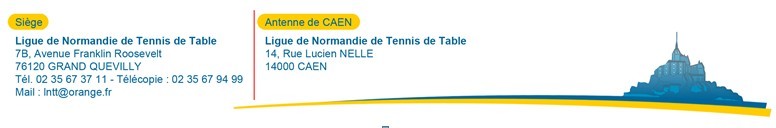 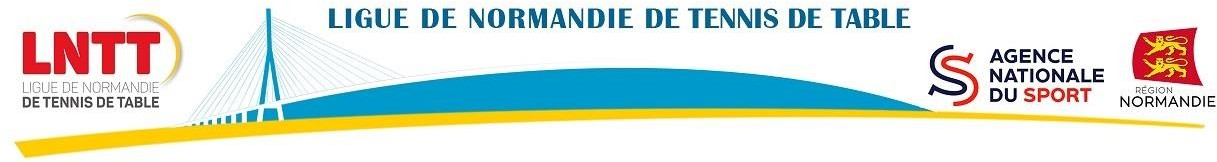 VENEZ APPRENDRE L’ANIMATION EN TENNIS DE TABLEFICHE DE CANDIDATUREFormation «Initiateur de Club» (Jeune initiateur de Club)16 septembre et 30 septembre 2023Nom :............................................................................Prénom :.............................................Date de naissance :.....................................................Adresse :......................................................................................................................................................................................................................................................................................................................................................................................................................................Téléphone :..................................................................Mail :...................................................Club :............................................................................Classement :......................................Fonction actuelle au sein du club :.............................................................................................................................................................................................................................................Je souhaite participer à la formation « Initiateur de club » pour la saison 2023/2024.Merci de renvoyer la fiche d’inscription et le règlement de 100 € à l’attention du Comité Départemental du Calvados Tennis de Table.Lieu : CaenComité Calvados Tennis de Table14 rue Lucien Nelle 14000 Caen@: Mickael Fleury mickael.fleury.tt@gmail.com